«Новый Бор»сикт овмöдчöминсаСöвет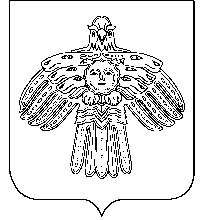   РЕШЕНИЕКЫВКÖРТÖД        Советсельского поселения  «Новый Бор»от  16 декабря 2011 г.                                                    № 2-27/4О  внесении изменений и дополненийв приложение к  решению Совета сельского поселения «Новый Бор» от 20 августа 2010 г. №2-16/7  «Об утверждении муниципальной целевой  программы «Новый Свет Нового Бора на 2011- 2013 годы»              Совет сельского поселения «Новый Бор» РЕШИЛ:        1.  Внести в приложение  к решению Совета сельского поселения «Новый Бор» от 20 августа 2010 года № 2-16/7 «Об утверждении муниципальной целевой  программы «Новый Свет Нового Бора на 2011- 2013 годы» изменения и дополнения согласно приложению к данному решению.     3. Решение вступает в силу со дня принятия и  распространяется на правоотношения с 01.01.2011 года.   Глава сельского поселения «Новый Бор»                                        Г.Г. ИдамкинПриложение к решениюСовета сельского поселения «Новый Бор»от 16 декабря 2011 г. № 2-27/4Изменения  в приложение к решению Совета сельского поселения «Новый Бор» от 20 августа 2010 г.№ 2-16/7 «Об утверждении муниципальной целевой программы «Новый Свет Новый Бора на 2011- 2013 годы»1. Сроки реализации Программы паспорта Программы изложить в новой редакции:Сроки реализации Программы 2011- 2013г.г.2.Объёмы финансирования изложить в новой  редакции:Финансирование Программы осуществляется за счёт средств специализированного фонда  направляемых на реализацию энергосберегающих проектов на территории Республики Коми, местного бюджета в сумме3. В разделе 1 «Анализ существующего состояния сетей наружного освещения на территории муниципального образования сельского поселения «Новый Бор», содержание проблемы и обоснование необходимости ее решения программными методами» в п.3 слово «SVETECО 48/6624/80 ш» заменить словами «светодиодные электросберегающие  светильники».4. Раздел 4 «Система программных мероприятий» изложить в новой редакции:5. Раздел 5 «Сроки реализации Программы»» изложить в новой редакции:Сроки реализации Программы – 2011 – 2013 гг.6. Раздел 7 «Экономическая эффективность мероприятия Программы»  изложить в новой редакции:Замена светильников  ДРЛ-250, ДНаТ-400 на светодиодные энергосберегающие светильники.7. Раздел «Расчет экономии электроэнергии» изложить в новой редакции:Расчет экономии электроэнергии1. Экономия электроэнергии.Замена светильников ДРЛ- 250 на светодиодные энергосберегающие  светильники в количестве 164 штук.                                   Расчет экономии электроэнергии.                        Расход электроэнергии рассчитан по формуле:Е = Р × 1,1 × Н × Т × А,где: Е – стоимость электроэнергии,Р – мощность одной электролампы,1,1 – коэффициент, учитывающий потери в пускорегулирующей аппаратуре,Н – количество светильников,Т – годовая работа электроустановки в часах (3246 часов в год),А – цена 1 киловатт/час (4,53 руб.) с НДС    2. Расчет экономии электроэнергии при замене светильников с лампами типа ДРЛ-250 и ДНаТ -400 на светодиодные энергосберегающие светильники.Затраты на электроэнергию до проекта: 675,3 тыс. руб.              ДРЛ-250   Е = 0,25 × 1,1 × 159 × 3246 × 4,53 = 643 тыс. руб.              ДНаТ-400 Е = 0,4 × 1,1 × 5 × 3246 × 4,53 = 32,3 тыс. руб.Затраты на электроэнергию после реализации проекта: 212,2 тыс. руб.Светодиодные энергосберегающие светильники:             Е = 0,08 × 1,1 × 164 × 3246 × 4,53 = 212,2 тыс. руб.            Экономия  по электроэнергии составит 463,1 рублей или 69%.          3. Косвенный эффект от реализации Программы позволит создать условия для безопасного движения транспорта и пешеходов, повысить комфортность и безопасность жизнедеятельности населения, достичь нормативных показателей освещения на магистралях, улицах, дворовых территориях.8. «Расчет стоимости работ по техническому обслуживанию сетей уличного освещения администрации сельского поселения «Новый Бор» изложить в новой редакции:     Объект: сети уличного освещения СП. Новый Бор.9. В карточке проекта  графу 2.3. «Период реализации энергосберегающего проекта» изложить в новой редакции:    10. В карточке проекта графу 2.4.1  «Смета затрат на реализацию проекта, тыс. руб.» изложить в новой редакции:11. В карточке проекта графу 2.5. «Информация о структуре финансирова-ния проекта» изложить в новой редакции:№ п/пИсточники финансирования мероприятийВсего тыс. руб.В т.ч. по годам (т.р)В т.ч. по годам (т.р)№ п/пИсточники финансирования мероприятийВсего тыс. руб.201220131За счет собственных доходов СП «Новый Бор»10030702Специализированный фонд средств,  направляемых на реализацию энергосберегающих проектов на территории Республики Коми369236920Наименование основных разделов ПрограммыОриентировочные затраты 2012-2013 гг.Ориентировочные затраты 2012-2013 гг.1Замена светильников  ДРЛ-250 ДНаТ -400 на светодиодные энергосберегающие светильники (стоимость приобретения оборудования, монтажа и наладки оборудования)201220131Замена светильников  ДРЛ-250 ДНаТ -400 на светодиодные энергосберегающие светильники (стоимость приобретения оборудования, монтажа и наладки оборудования)30702 - Сумма средств, выделяемая   специализированным фондом, направляемых на реализацию энергосберегающих проектов на территории Республики Коми, тыс. руб.3662тыс. руб.0тыс. руб.3Итого:3692 тыс. руб.70 тыс. руб. №п/пНаименование работЕд. изм.ВыполненоединицВыполненоединицВыполненоединицВыполненоединицСумматыс. руб.Сумматыс. руб.Сумматыс. руб.Сумматыс. руб. №п/пНаименование работЕд. изм.2012г.2013г.2013г.2013г.2012 г.2012 г.2013 г2013 гСтоимость приобретения оборудованияСтоимость приобретения оборудованияСтоимость приобретения оборудованияСтоимость приобретения оборудованияСтоимость приобретения оборудованияСтоимость приобретения оборудованияСтоимость приобретения оборудованияСтоимость приобретения оборудованияСтоимость приобретения оборудованияСтоимость приобретения оборудованияСтоимость приобретения оборудования1.Приобретение светильников, монтаж и наладка оборудованияшт.164 164 164 5 1.1. - Сумма собственных средств администрации СП «Новый Бор», направляемых на реализацию проекта тыс. руб.30 тыс. руб.30 тыс. руб.70 тыс. руб.70 тыс. руб.1.2. - Сумма средств, выделяемая   специализированным фондом, направляемых на реализацию энергосберегающих проектов на территории Республики Коми, тыс. руб.3662тыс. руб.3662тыс. руб.0тыс. руб.0тыс. руб.Итого:Итого:     шт.164 164     5     5 3692 тыс. руб.70 тыс. руб.70 тыс. руб.2.3. Период реализации энергосберегающего проекта2.3. Период реализации энергосберегающего проектаСрок начала реализации проекта2011 г.Срок окончания реализации проекта 2013 г.График реализации проекта (содержание и проведения каждого этапа)1. Приобретение светодиодных энергосберегающих светильники  в количестве 164 штуки, монтаж и наладка оборудования.Срок исполнения до 30.07.2012 г.2. Освещение мест отдыха (парк) в пст. Новый Бор.Срок  исполнения до 31.01.2013 г.2012г.2013г.1.Стоимость приобретения оборудования, подготовка работ, монтаж и наладка оборудования 1.1.- Сумма собственных средств администрации СП «Новый Бор», направляемых на реализацию проекта тыс. руб30 тыс. руб.70тыс.руб.1.2.Сумма средств, выделяемая   специализированным фондом, направляемых на реализацию энергосберегающих проектов на территории Республики Коми, тыс. руб.3662 тыс. руб.0 тыс. руб.Итого:3692 тыс. руб.70 тыс. руб2.5. Информация о структуре финансирования проекта2.5. Информация о структуре финансирования проекта2012 г.2013 г. - Сумма собственных средств администрации СП «Новый Бор», направляемых на реализацию проекта тыс. руб.30 тыс. руб.70 тыс. руб. - Сумма средств, выделяемая   специализированным фондом, направляемых на реализацию энергосберегающих проектов на территории Республики Коми, тыс. руб.3662тыс. руб.0тыс. руб.